ŽÁDOST O FINANČNÍ ODŠKODNĚNÍ POŠKOZENÉHO ZAVAZADLA číslo:…….Na základě všeobecných obchodních podmínek CK RIVIERA TOUR ,žádám tímto o kompenzaci poškozeného zavazadla během přepravy a vylodění a uděluji tímto zmocnění CK RIVIERA TOUR k vyřízení této škodní události u poskytovatele skužeb. Žádám, aby mi byla vyplacena kompenzace dle Všeobecných podmínek CK RIVIERA TOUR na výše uvedené číslo účtu.K vaší žádosti prosím přiložte reklamační protokol vydaný plavební společností,doklad o koupi zavazadla a nebo jiný doklad prokazující cenu a datum koupě zavazadla a fotografii poškozeného zavazadla.  Dovolujeme si Vás požádat o zaslání vyplněných dat výhradně na emailovou adresu :   plavby@rivieratour.cz   nejpozději do 30 dnů po vzniku škodní události.         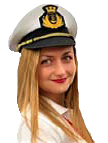 V případě dotazů nás můžete kontaktovat :  Ing. Jana MatochováTel:              577  330  044  E-mail:   benefit@rivieratour.czGENERAL DATA PROTECTION REGULATIONŽadatel touto žádostí poskytuje dobrovolně data za účelem zpracování jeho žádosti. Data budou požita za účelem zpracování dokladů a cestovních smluv a budou předána třetím osobám do zemí mimo prostor Evropské unie za účelem zpracování vstupních formalit a víz, za účelem poskytnutí služeb plavební společností nebo hotelem, přepravcem nebo dodavatelem dalších dílčích služeb. Dále je možno data použít pro případ zajištění bezpečnosti, ochrany majetku či zdraví, zákonných důvodů a pro osobní zpracování správcem dat. Tyto data nejsou poskytována třetím osobám pro komerční užití a s jejich obsahem je seznámena úzká skupina náležitě poučených osob. Objednavatel služby svým podpisem potvrzuje, že tomuto výkladu řádně porozuměl a uděluje tímto souhlas.Nehodící se skrtněteDatum:…………………………..  V …………………………………………….Podpis žadatele………………………………………………….Vyplńuje CK:Objednavatel : jméno a příjmeníČíslo cestovní smlouvyBydlištěPSČEmailTelefonČíslo pasuMísto narozeníDatum narozeníBydliště  ulice a čpPSČ a městoČíslo Vašeho účtu                                               /IBAN  ( pro platby mimo ČR)*BIC ( SWIFT) – pro platby mimo ČR*Datum přijetí žádostiDatum schválení a odeslání fin. kompenzaceFinanční výše kompenzace v KčSchválilPoznámka